                                            บันทึกข้อความ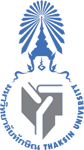 ส่วนงานวิชาการ       คณะมนุษยศาสตร์และสังคมศาสตร์     โทร .............ที่    อว ๘๒๐๕.๐๒/............                       วันที่      เดือน                      พ.ศ. เรื่อง   ขอส่งรายงานการวิจัยฉบับสมบูรณ์ งบประมาณเงินรายได้ ประจำปีงบประมาณ พ.ศ. ๒๕.......เรียน   คณบดี          ตามที่ข้าพเจ้า ....................สังกัดสาขาวิชา.................. ได้รับการสนับสนุนโครงการวิจัยงบประมาณเงินรายได้ ปีงบประมาณ ๒๕.... ประเภททุน............เรื่อง “...................................................” บัดนี้โครงการวิจัยได้ดำเนินการลุล่วงเรียบร้อยแล้ว จึงขอส่งเอกสารตามสัญญาเพื่อปิดโครงการฯ ดังนี้ 		รายงานวิจัยฉบับสมบูรณ์ที่ผ่านการประเมินจากผู้ทรงคุณวุฒิ จำนวน ๑ ชุด ร่างบทความวิจัยจากผลงานวิจัยที่ขอรับการสนับสนุน จำนวน ๑ ชุดบทความวิจัยจากผลงานวิจัยที่ขอรับการสนับสนุน จำนวน ๑ ชุดหนังสือตอบรับการตีพิมพ์บทความวิจัยจากวารสารวิชาการระดับชาติ หรือ บทความวิจัยที่ตีพิมพ์ในวารสารวิชาการระดับชาติ หรือ การประชุมวิชาการระดับชาติ    	หนังสือรับรองงานวิจัยหรืองานสร้างสรรค์ที่นำไปใช้ประโยชน์ จำนวน ๑ ชุดรายงานค่าใช้จ่ายการดำเนินโครงการ จึงเรียนมาเพื่อโปรดพิจารณา     (ลงชื่อ)                     (...................................)        หัวหน้าโครงการวิจัย                                                                                                  